About Sustainable Mobility ChallengeInformation for partners to share to promote the competition Do you have a sustainable service for everyday travel?Join this global innovation competition: Sustainable Mobility Challenge.Sustainable Mobility Challenge is a global innovation competition that seeks to find the world’s best mobility solutions. We encourage applications from suppliers offering sustainable services for everyday travel and solutions so attractive that the need for privately-owned cars is reduced. The competition is organised by the Swedish Energy Agency and is one of a number of initiatives aimed at reducing carbon emissions and helping to bring about a fossil-free transport sector by 2045. Registration is required to apply and is open until 26 February 2019 at 8pm CET. Applications from all over the world are welcome, and prizes will be awarded to solutions that are user-friendly, meet current personal travel needs and help to take Sweden and the world towards a fossil-free future. Three winners will share a prize fund of € 150.000. They will also be introduced to potential private and public purchasers of sustainable mobility solutions in the Swedish market. To further accelerate the implementation of sustainable mobility services in Sweden, the Swedish Energy Agency will be launching an open, co-funded call for projects with € 1.5 millions of state funding when the competition winners are decided. It is our hope that the winners of the Sustainable Mobility Challenge, together with potential purchasers, will test one or more of the winning solutions in Sweden.Register here: https://mobility.challengefrom.se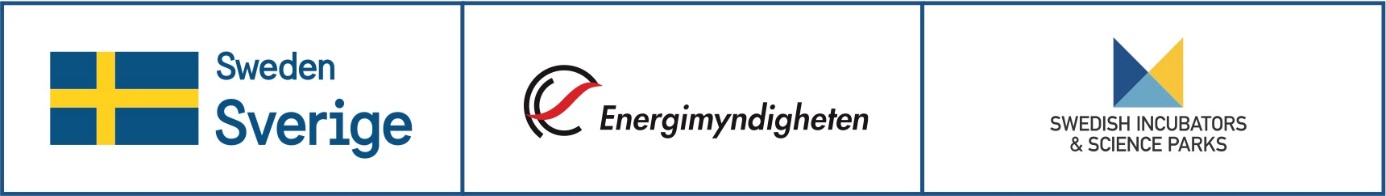 